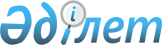 Солтүстік Қазақстан облысы Қызылжар ауданының аумағында көшпелі сауданы жүзеге асыру үшін арнайы бөлінген орындарды белгілеу туралы
					
			Күшін жойған
			
			
		
					Солтүстік Қазақстан облысы Қызылжар аудандық әкімдігінің 2014 жылғы 30 шілдедегі N 392 қаулысы. Солтүстік Қазақстан облысының Әділет департаментінде 2014 жылғы 21 тамызда N 2915 болып тіркелді. Күші жойылды – Солтүстік Қазақстан облысы Қызылжар ауданы әкімдігінің 2016 жылғы 29 қаңтардағы N 49 қаулысымен      Ескерту. Күші жойылды – Солтүстік Қазақстан облысы Қызылжар ауданы әкімдігінің 29.01.2016 N 49 қаулысымен (алғашқы ресми жарияланғаннан кейін он күнтізбелік күн өткеннен соң қолданысқа енгізіледі).

      "Қазақстан Республикасындағы жергілікті мемлекеттік басқару және өзін-өзі басқару туралы" Қазақстан Республикасының 2001 жылғы 23 қаңтардағы Заңының 31–бабына, "Сауда қызметін реттеу туралы" Қазақстан Республикасының 2004 жылғы 12 сәуірдегі Заңының 27-бабына, "Ішкі сауда ережесін бекіту туралы" Қазақстан Республикасы Үкіметінің 2005 жылғы 21 сәуірдегі № 371 қаулысымен бекітілген Ішкі сауда ережесінің 120-тармағына сәйкес, Солтүстік Қазақстан облысы Қызылжар ауданының әкімдігі ҚАУЛЫ ЕТЕДІ:

      1. Солтүстік Қазақстан облысы Қызылжар ауданының аумағында көшпелі сауданы жүзеге асыру үшін қосымшаға сәйкес арнайы бөлінген орындары белгіленсін.

      2. Осы қаулының орындауын бақылау Солтүстік Қазақстан облысы Қызылжар ауданы әкімінің жетекшілік ететін орынбасарына жүктелсін.

      3. Осы қаулы алғашқы ресми жарияланған күннен бастап он күнтізбелік күн өткен соң қолданысқа енгізіледі.

 Солтүстік Қазақстан облысы Қызылжар ауданының аумағында көшпелі сауда ісін жүргізу үшін арнайы бөлінген орындар
					© 2012. Қазақстан Республикасы Әділет министрлігінің «Қазақстан Республикасының Заңнама және құқықтық ақпарат институты» ШЖҚ РМК
				
      Аудан әкімі

Е. Каменов
Солтүстік Қазақстан облысы
Қызылжар ауданы әкімдігінің
2014 жылғы 30 шілдедегі № 392
қаулысына қосымша№

Ауылдық округтердің атауы

Автодүкен және (немесе) шатырды орналастыру орны 

Автодүкен және (немесе) шатырды орналастыру орны 

1

Архангельск

1

Архангельск с. (орталық алаңда)

1

Архангельск

2

Новокаменка с. (орталық алаңда)

2

Асанов

3

Асаново с. ("Марина" дүкенінің жанында)

2

Асанов

4

Плоское с. (ЖК "Шабанова") дүкенінің жанында 

2

Асанов

5

Толмачевка с. (медпункттің жанында)

2

Асанов

6

Михайловка с. (су қысымды мұнара жанында)

2

Асанов

7

Малое Белое с. ("Адель Кус" ЖШС аумағы маңында)

3

Березов

8

Большая Малышка с. (орталық алаңда)

3

Березов

9

Барневка с. (медпункттің жанында)

3

Березов

10

Гончаровка с. ("Гармаш" ЖК дүкенінің жанында) 

3

Березов

11

Ташкентка с. ("Василек" дүкенінің жанында)

3

Березов

12

Долматово с. (орталық алаңда, бұрынғы әкімдіктің ғимараты жанында)

4

Бескөл

13

Бескөл а. (автостнцияның маңындағы алаң)

4

Бескөл

14

Бескөл а. ("Илья" дүкенінің жанында)

4

Бескөл

15

Бескөл а. ("Петрович" дүкенінің жанында)

4

Бескөл

16

Бескөл а. "Галина" дүкенінің жанында)

4

Бескөл

17

Бескөл а. ("Зарина" дүкенінің жанында)

4

Бескөл

18

Бескөл а. ("Айналайын" дүкенінің жанында)

5

Бугровое

19

Бугровое с. ("Налишев" ЖК дүкенінің жанында)

5

Бугровое

20

Новогеоргиевка с. (Центральная көш. және Мир көш. қиылысындағы алаң)

5

Бугровое

21

КраснопҰровка с. (Северная көш. медпункттің жанында)

5

Бугровое

22

Сосновка с. (Центральная көш.)

6

Вагулино

23

Вагулино с. (орталық алаңда)

6

Вагулино

24

Кустовое с. (кеңсе ғимаратының жанында)

6

Вагулино

25

Красноярка с. (кітапхана ғимаратының жанында)

6

Вагулино

26

Желяково с. ("Першина В.И." ЖК дүкенінің жанында)

6

Вагулино

27

2 Красный Яр с. (ЖК "Ибраева" дүкенінің жанында)

7

Виноградов

28

Виноградовка с. ("У Бакита" дүкенінің жанында)

7

Виноградов

29

Сумное с. ("Асем" дүкенінің жанында)

7

Виноградов

30

Исаковка с. (кеңсе ғимаратының жанында)

8

Қызылжар

31

Бәйтерек а. (Конституция көшесі 15 алаңында)

8

Қызылжар

32

Чапаево с. ("Иванова В." ЖК дүкенінің жанында)

8

Қызылжар

33

Қарлыға с. (ДЭУ-2 аумағы маңында)

8

Қызылжар

34

Подгорное с. ("Мадина" дүкенінің жанында)

8

Қызылжар

35

Приишимка с. "Приишимье" дүкенінің жанында)

8

Қызылжар

36

Трудовая Нива с. (Абай көшесіне кіре беріс жерде)

9

Куйбышев

37

Боголюбово с. (ауылдық дәрігерлік амбулатория маңында)

9

Куйбышев

38

Надежка с. (медпункттің жанында)

9

Куйбышев

39

Вознесенка с. (селолық клубының маңында)

10

Лесной

40

Пресновка с. (ЖШС "Лесной" қенсе ғимаратының маңында)

10

Лесной

41

Глубокое с. (селолық клубының маңында)

11

Налобино

42

Налобино с. ("Нелюбин В.Н." Ф/Ш кеңсе ғимаратының маңында)

11

Налобино

43

Дубровное с. ("Нелюбин В.Н." ЖК дүкенінің жанында)

11

Налобино

44

Гайдуково с. (медпункт ғимаратының жанында)

11

Налобино

45

Николаевка с. (келіссөз пункті ғимаратының жанында)

11

Налобино

46

Лебедки с. ("Алекри Агро" ЖШС кеңсе ғимаратының маңында)

12

Новоникольск

47

Новоникольское с. (аудандық хоккей корты ғимаратының алдында)

12

Новоникольск

48

Новоалександровка с. ("Яценко С.В." ЖК дүкенінің жанында)

12

Новоникольск

49

Трудовое с. ("Яценко С.В." ЖК дүкенінің жанында)

13

Петерфельд

50

Петерфельд с. ("Торговая лавка" дүкенінің жанында)

13

Петерфельд

51

Кондратовка с. ("Огонек" дүкенінің жанында)

13

Петерфельд

52

Кривозерка с. ("Бабина" ЖК дүкенінің жанында)

13

Петерфельд

53

Затон с. ("Сугак" ЖК дүкенінің жанында)

13

Петерфельд

54

Боровское с. ("Подолей" ЖК дүкенінің жанында)

14

Прибрежный

55

Прибрежное с. ("Юлия" дүкенінің жанында)

14

Прибрежный

56

Шаховское с. (пошта ғимаратының жанында)

14

Прибрежный

57

Тепличное с. ("Гедеон" сауда базасының маңында)

15

Рассвет

58

Рассвет с. (орталық алаңында)

15

Рассвет

59

Водопроводное с. ("Конкурент" дүкенінің жанында)

15

Рассвет

60

Красная Горка с. ("Каролина" дүкенінің жанында)

15

Рассвет

61

Семиполатное с. ("Элти Гарант" ЖШС асхана ғимаратының маңында) 

16

Рощин

62

Пеньково с. ("Арман" дүкенінің жанында)

16

Рощин

63

Белое с. ("Мираж" дүкенінің жанында)

16

Рощин

64

Березовка с. (мектеп ғимаратының маңындағы алаң)

17

Светлопольск

65

Знаменское с. (орталық алаңда)

17

Светлопольск

66

Байсал с. ("Тракимас Н.Н." ЖК дүкенінің жанында)

17

Светлопольск

67

Метлишино с. (орталық алаңда)

17

Светлопольск

68

Новоникольское с. (орталық алаңда)

18

Соколов

69

Соколовка с. ("Кулинария" дүкенінің жанында)

18

Соколов

70

Соколовка с. ("Мария" дүкенінің жанында)

19

Якорь

71

Якорь с. ("Удача" дүкенінің жанында)

19

Якорь

72

Ольшанка с. ("Нагапетян Ц.М." ЖК дүкенінің жанында)

19

Якорь

73

Вознесенка с. ("Анастасия" дүкенінің жанында)

19

Якорь

74

Вишневка с. ("Арман" дүкенінің жанында)

